Государственное учреждение образования 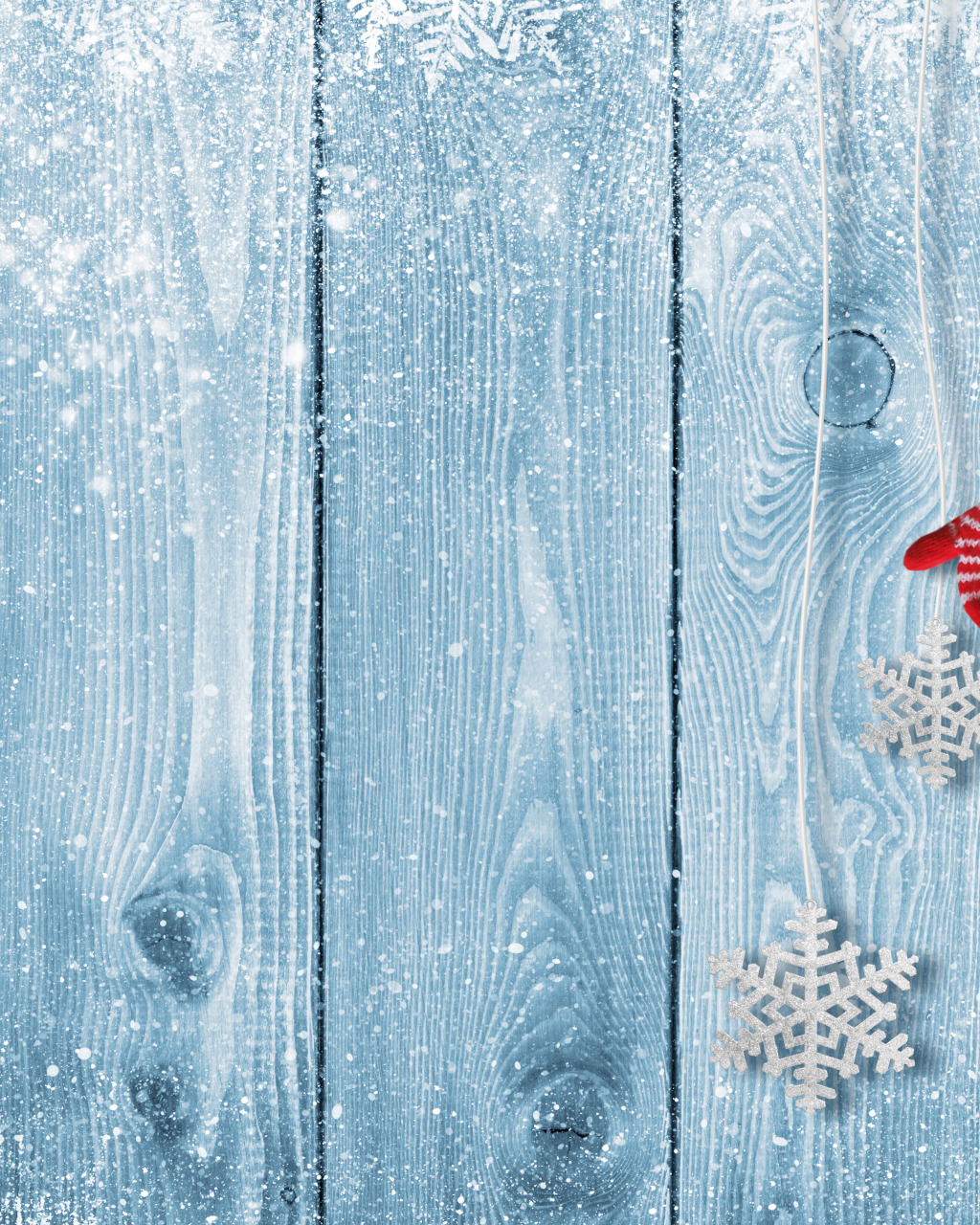 «Средняя школа №14 г.Новополоцка»СЦЕНАРИЙ СЮЖЕТНО-ИГРОВОЙ ПРОГРАММЫ«С НОВЫМ ГОДОМ, МАЛЫШИ»Номинация: «Лучшая сценарная разработка сюжетно-игровой программы длямладшего школьного возраста»	Подготовила: Таболо Ирина НиколаевнаПедагог-организатор1 квалификационная категория2023Сценарий новогодней программы«С новым годом, малыши»Звучит музыка  (заставка из телепередачи «Спокойной ночи, малыши»); на сцену выходят Дед Мороз и Снегурочка в сопровождении девочек снежинок (мини-танец дефиле). Дед Мороз и Снегурочка машут руками зрителям.Дед Мороз: Здравствуйте, девчонки и мальчишки, как же мы рады видеть вас сегодня на нашей программе «С новым годом, малыши».Снегурочка: Какие вы все красивые, смешные, добрые, мы с Дедушкой Морозом очень рады, что вы нашли время и пришли к нам на нашу новогоднюю передачу.Дед Мороз: Ну что, внученька, для начала, по нашей традиции, необходимо с ребятами поздороваться.Снегурочка: Конечно, дедушка, и я предлагаю поздороваться, играя, вы согласны, ребята, (дети: «да»), а наши снежинки нам помогут. Подымайтесь ребята со своих мест,  и мы с вами будем танцевать и здороваться.Музыкальная игра «И раз, два, три»Дед Мороз: Присаживайтесь, ребята, на свои места, и мы будем начинать нашу новогоднюю программу.Снегурочка: Ой, Дедушка, ты ничего не забыл, а где же наши любимые герои? Филя, Каркуша, Степашка и Хрюша.Дед Мороз: Ничего не понимаю, уже должны быть здесь, а ну-ка, волшебный экран, покажи мне, где это они потерялись?В зале гаснет свет, звучит тревожная музыка, на экране появляется  Баба-Яга.Баба-Яга: Ну, здравствуй, Мороз, соскучился, по мне иль нет. Так, вот я твоих героев главных разбросала  по другим телепередачам, так, что не будет у тебя никакого новогоднего прямого эфира, а куда ты без Фили, Каркуши, Степашки и Хрюши?  Ах вот тебе, получай, не пригласил меня на программу, а я обиделась, ищи, не найдешь.В зале загорается свет.Дед Мороз: Ах ты, старая, ну я тебе еще покажу, ну вот каждый год одно и то же.Снегурочка: Дедушка, а что же делать? Как мы без них проведем передачу?Дед Мороз: Снегурочка, не волнуйся я же волшебник, а ну-ка, волшебный экран, посмотри, есть ли среди твоих сетей наши герои.Волшебный экран: Запускаю поиск. Найдено совпадений более 3 миллионов.Дед Мороз: Ого, так мы до следующего Нового года будем искать.Волшебный экран. Сужаю поиски, есть 4 совпадения, вывожу на экран.На экране  появляется заставка программы «Карусель»1 Ведущая:  Ого, я в эфире, здравствуй, Дедушка Мороз, раз вы попали на наш канал, значит, вы наверняка ищите Хрюшу, да, он у нас, но мы не можем его просто так отпустить, вот выполните наше задание, тогда мы его и отпустим. Если готовы, переходите по этой ссылке, и в письме вы все увидите.Задание: Для того, чтобы вернуть Хрюшу на программу, вам необходимо разгадать новогодние загадки.Снегурочка: Я думаю, мы вместе с ребятами с этим без труда справимся, правда, ребята? Тогда начинаем.Загадки:Снегурочка:Много-много-много летДарит нам подарки Дед.Дарит елку, поздравленья,Этот праздник – Дед рождения?Дети: нет, Новый год.Дед Мороз: Молодцы, ребята, давайте дальше.Снегурочка:Кто он с белой бородой,Сам румяный и седой,Он всех лучше и добрей?Догадались? – Бармалей?Дети: нет, Дед Мороз.Дед Мороз: Конечно, это я. Ай да, ребята, осталось немного, продолжаем.Снегурочка:Вот она красавица, Вся переливается!Принесли ее с мороза Это дерево – Береза?Дети: нет, Елка.Кто помощник Дед Мороза?Кто с морковкой вместо носа?Кто весь белый, чистый, свежий?Кто из снега сделан? – Леший?Снегурочка: Конечно, ребята, давайте скорее  посмотрим на экран, все ли мы загадки разгадали?Звучит музыка, на сцену выбегает Хрюша.Хрюша: Я вам покажу, я вам в следующий раз, ох и противная эта Баба-Яга, ой, здравствуйте, ребята, Дед Мороз, Снегурочка, как же я рад вас видеть, я думал программа и не начиналась.Снегурочка: Хрюша, все хорошо, мы рады, что ты вернулся, очень переживали за тебя, давай посмотрим на наш волшебный экран, нам надо остальных выручать.Дед Мороз: Продолжаем поиски.Появляется на экране заставка программы «НТВ»На экране ведущая: Всем привет, Дедушка Мороз (машет), Снегурочка, привет, да я тоже не в восторге от проделок Бабы-Яги, но вы же понимаете, просто так я Степашку не могу отправить в ваш эфир. А задание она приготовила вам следующее. Ловите.Дед Мороз читает задание: Необходимо разучить с ребятами танцевальный флешмоб.Хрюша: О, это мы можем, правда, ребята?Скорее поднимайтесь со своих мест и повторяйте движения за нами.Танец «Лепим ком большой»Снегурочка: Ребята, какие вы молодцы, присаживайтесь на свои места. Ой, мне кажется, я слышу звуки волшебства, значит, мы справились с этим заданием.Степашка выходит, Хрюша бежит его обнимать.Степашка: Здравствуйте, ребята, Дед Мороз и Снегурочка, как же хорошо быть в своей родной студии; Дедушка Мороз, я знаю, на какой передаче находится Филя, я случайно услышал, волшебный экран, скорее Беларусь 1.На экране появляется ведущий: Всем привет, ну что, как ваши дела? Знаю, кто вам нужен, наверное, Филя? Да, ребята? Тогда слушайте указ Бабы-Яги. А он следующий. Чтобы вернуть Филю, вам необходимо научиться весело и шумно играть, а поможет вам..., тише, он уже на пороге вашей программы, встречайте. Звучит музыка, выходит Дзед Барадзед.Звучит музыка «Хто я, Дзед Барадзед»Дзед Барадзед: Добры  дзень, хлопчыкі і дзяўчынкі. Дзед Мароз, Снягурка, ну што, як заўсёды, Баба Яга ўсё вам псуе. Прыляцела да мяне і кажа: «Табе заданне: пачуеш сігнал – спяшайся на праграму "З новым годам, малыя"», усунула канверт і паляцела.Дед Мороз: Здравствуй, Дед Барадзед, рады тебя видеть, все не может успокоиться, вот взяла наших героев Хрюшу, Степашку, Филю и Каркушу, отправила по разным программам, а у нас новогодний эфир, хорошо, что ребята выполняют задания и помогают возвращать  наших героев. Так, что же Баба-Яга еще придумала. Достает конверт. Так, необходимо потанцевать.Дзед Барадзед: Але перад тым, як мы з вамі патанцуем, я павінен праверыць: сапраўдныя дзяўчынкі і хлопчыкі гледачы? А ну, дзяўчынкі, пласкайце ў далоні. Вельмі добра. А ну, хлопцы, патупайце нагамі, о, якія малайцы. А яшчэ раз так дзяўчынкі ў далоні, хлопчыкі нагамі. Хто гучней. Дзяўчынкі, хлопцы, дзяўчынкі, хлопцы, і ўсе разам. А зараз танцуем.Танец-ігра “Полька”Снегурочка: Ребята, какие же вы молодцы, как здорово умеете танцевать. Присаживайтесь на свои места.Звучит музыка:  Выбегает Филя.Филя: Ура, ура, свобода. Ой, Дедушка Мороз, я думал, я никогда не смогу вернуться, там столько коридоров, комнат, просто жуть. Ребята, привет, ну что, все вернулись.Хрюша: Только Каркуша осталась. Дед Мороз: Спасибо тебе, Дед Барадзед, что помог нам вернуть нашего Филю, приходи в гости в любое время.Дзед Барадзед:  Дзякуй, дзякуй, абавязкова да вас яшчэ зазірну, да пабачэння.Снегурочка: Ну что, ребята, давайте посмотрим, где наша Каркуша: волшебный экран, показывай.На экране заставка телепередачи «В гостях у сказки». Появляются ведущие.Ведущие: Привет, ребята, здравствуйте, Дедушка Мороз и Снегурочка, нам очень жаль, что Баба-Яга так поступила.  Каркуша у вас оказалась очень классная, и мы благодаря своим волшебникам смогли ее отправить домой, встречайте. С наступающим вас Новым годом.Звучит музыка, выбегает Каркуша.Каркуша: Кар кар кар, наконец-то добралась. Ох, что я пропустила, Ребята, скучали без меня? Снегурочка: Ну что, Дедушка Мороз, я так рада, что все вместе; Хрюша, наступает твой год, а твой, Филя, заканчивается; надо ребятам желать всего самого хорошего.Хрюша: Ты права, Снегурочка. Ребята, скоро наступает Новый год, и я желаю вам только одного, чтобы все ваши желания исполнялись.Филя: А для того, чтобы все ваши желания сбылись, вам необходимо обязательно подержаться за наши волшебные снежинки.Снегурочка: Ребята, а давайте все вместе закроем глазки, все. Загадаем самое заветное желание, загадали? Тогда запускаем наши волшебные снежинки, обязательно за них подержитесь, и самое заветное желание сбудется.Запускают снежинки. Каждый ребенок  должен до снежинок дотронуться.Дед Мороз: Отлично, ребята, если бы не вы, мы бы не смогли провести сегодняшнюю программу, и не смогли бы вернуть замечательных героев.Снегурочка: Вы большие молодцы, ребята, а давайте все вместе друг другу за это похлопаем.Дед Мороз: Пора закрывать нашу программу, увидимся с вами на новогодних елках и праздниках.Хрюша: А мы хотим напоследок спеть с ребятами песню и потанцевать. Правда, ребята?Снегурочка: Я думаю, это не проблема, правда, Дедушка Мороз?Дед Мороз: Конечно, внученька, ребята, слова вы увидите на экране. Все вместе: С наступающим Новым годом!Финальная песня.